Структурное подразделение «Детский сад №18 комбинированного вида»МБДОУ «Детский сад «Радуга» комбинированного вида»Рузаевского муниципального районаЭкскурсия воспитанников группы «Непоседы»к психологу детского сада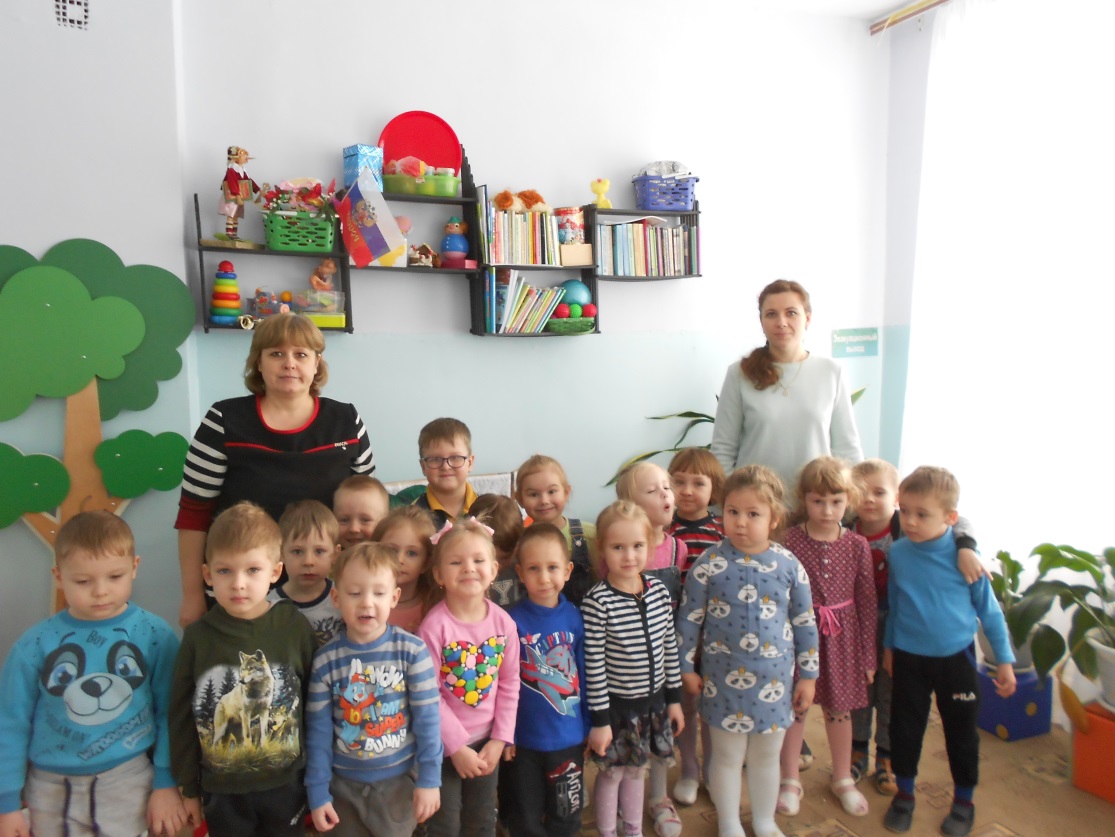 Подготовили и провели:воспитатели группы «Непоседы»Эшмирзоева С.В., Абрамова Ю.А.,психолог Наумова В.Ю.Рузаевка, 2019 годЭкскурсия в кабинет психолога.Цель: Закреплять представления детей о профессии психолога, расширить и уточнить представления. Воспитывать уважение к людям разных профессий.Ход экскурсии.Воспитатель:- Ребята, вы знаете, кто такой психолог? Чем он занимается? Чтобы психика ребенка
Не внушала взрослым страх,
Им психолог нужен тонкий,
Подсказать, когда и как,
Объяснить и то, и это,
Персональный сделать тест,
Дать родителям ответы,
Почему их сын не ест...
Психология - наука,
Непростая, братцы, штука.
Без психолога в наш век
Жить не сможет человек.Воспитатель: - В нашем детском саду тоже есть психолог. Сегодня мы побываем у него в гостях. (Дети идут в кабинет психолога).Психолог: - Здравствуйте, дети. Я психолог. Меня зовут Вероника Юрьевна. Я очень рада, что вы пришли ко мне в гости. 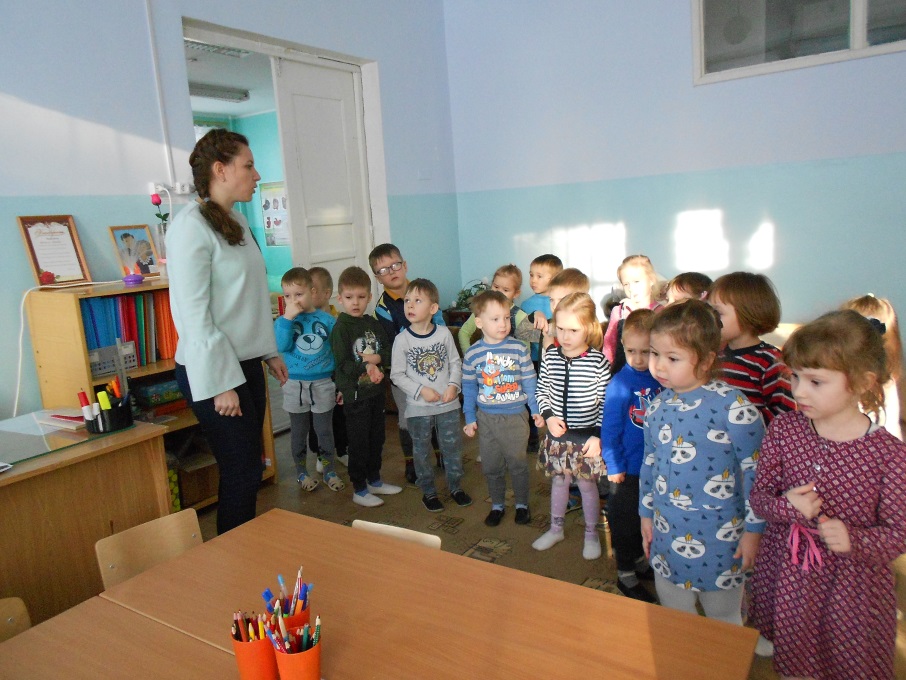 Я покажу свой кабинет и расскажу о том, чем занимаюсь. Ко мне приходят на занятия дети, которым 5-6 лет. Мы готовимся к школе. На следующий год и вы будете приходить сюда каждую неделю. Мы будем играть, рисовать, писать, считать и многое другое. Чтоб работало мышление и воображение,Улучшались память и внимание, взаимопонимание,Чтобы дети улыбались, не боялись, не стеснялись,Нам психолог подберёт игр водоворот.(Психолог показала различные зоны, которые есть в кабинете).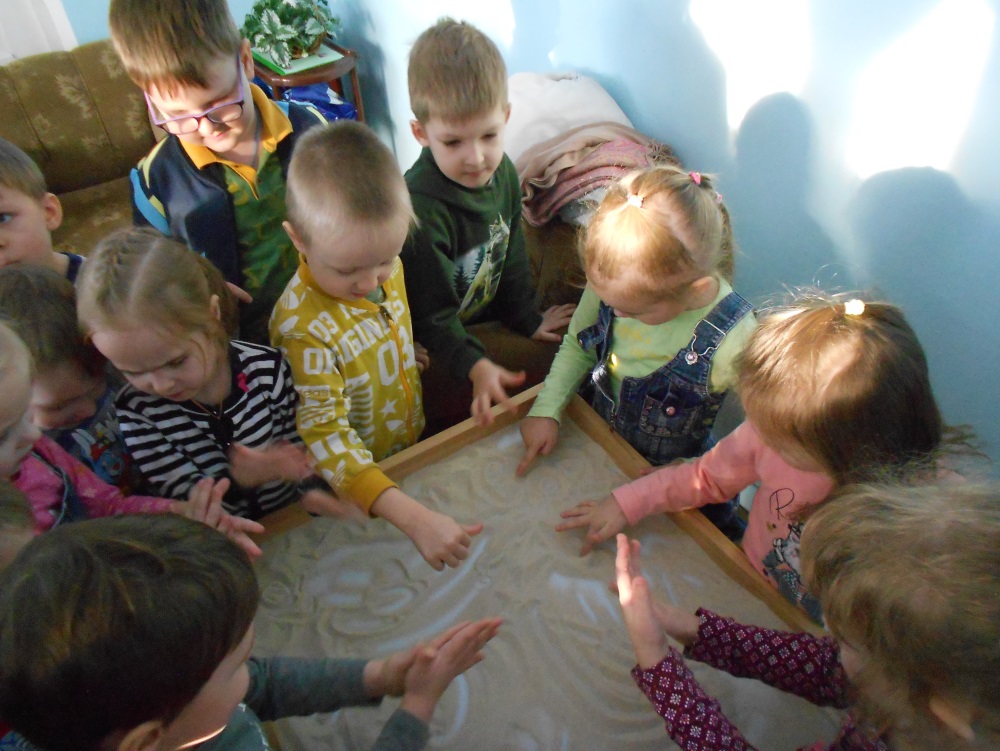 Вот мы рисуем на песке.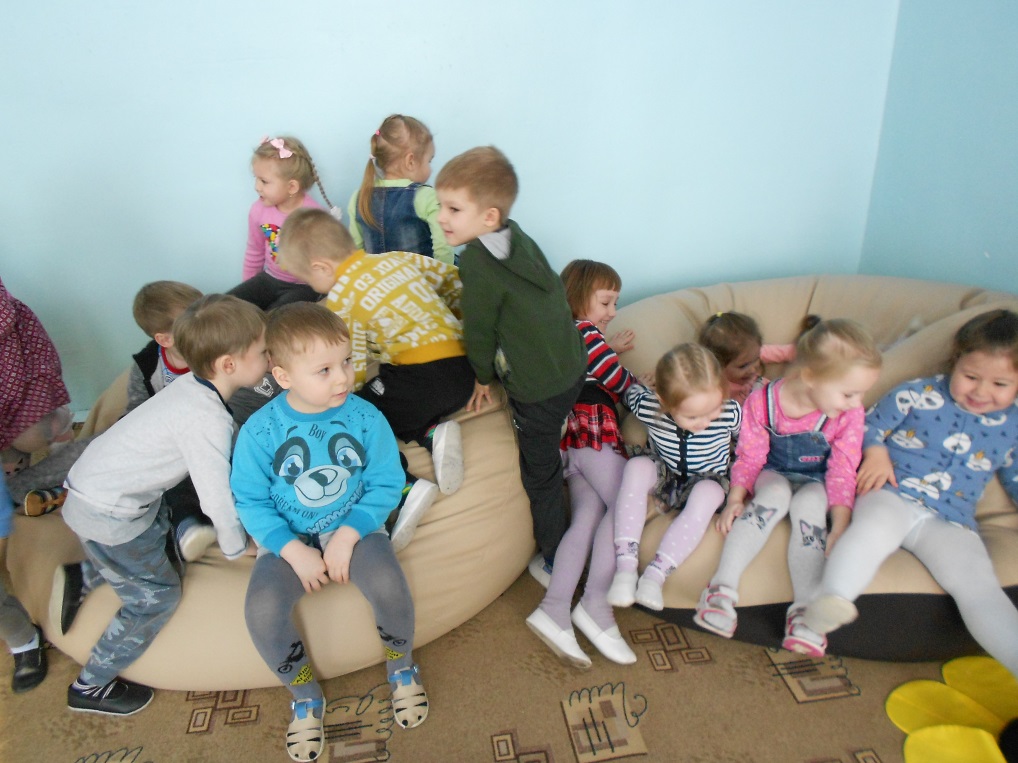 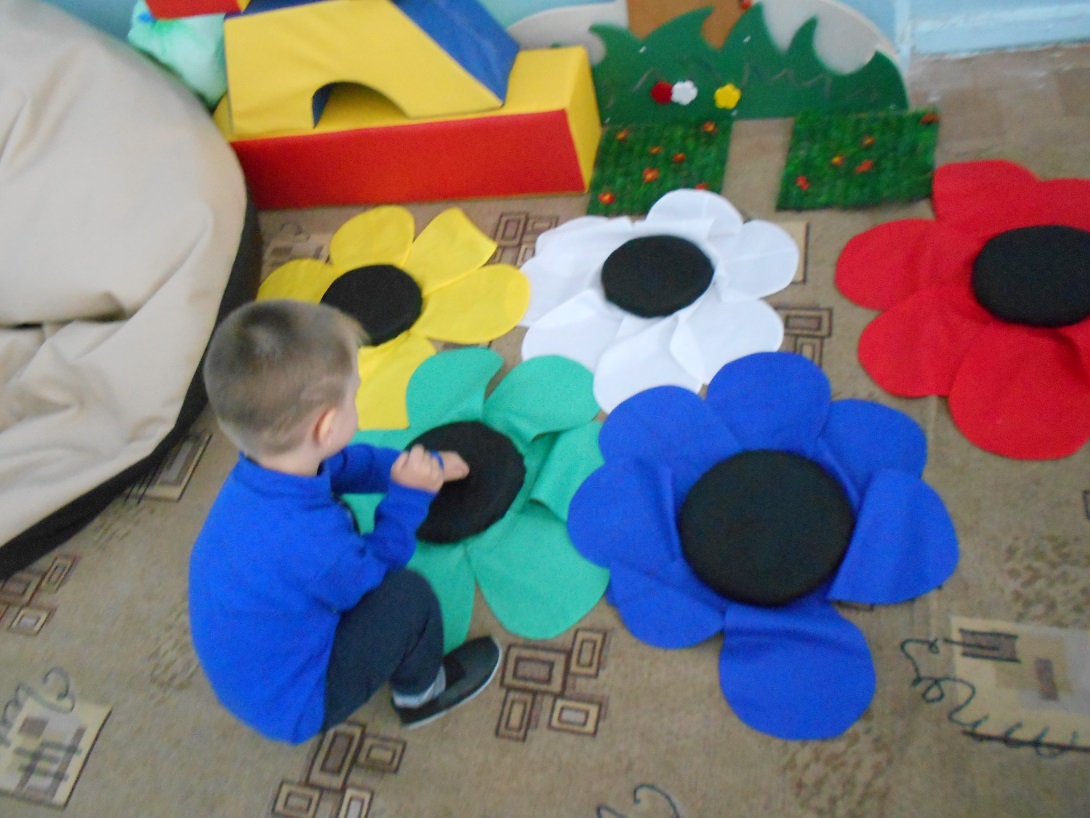 «Необычные цветы» - игра на развитие осязания.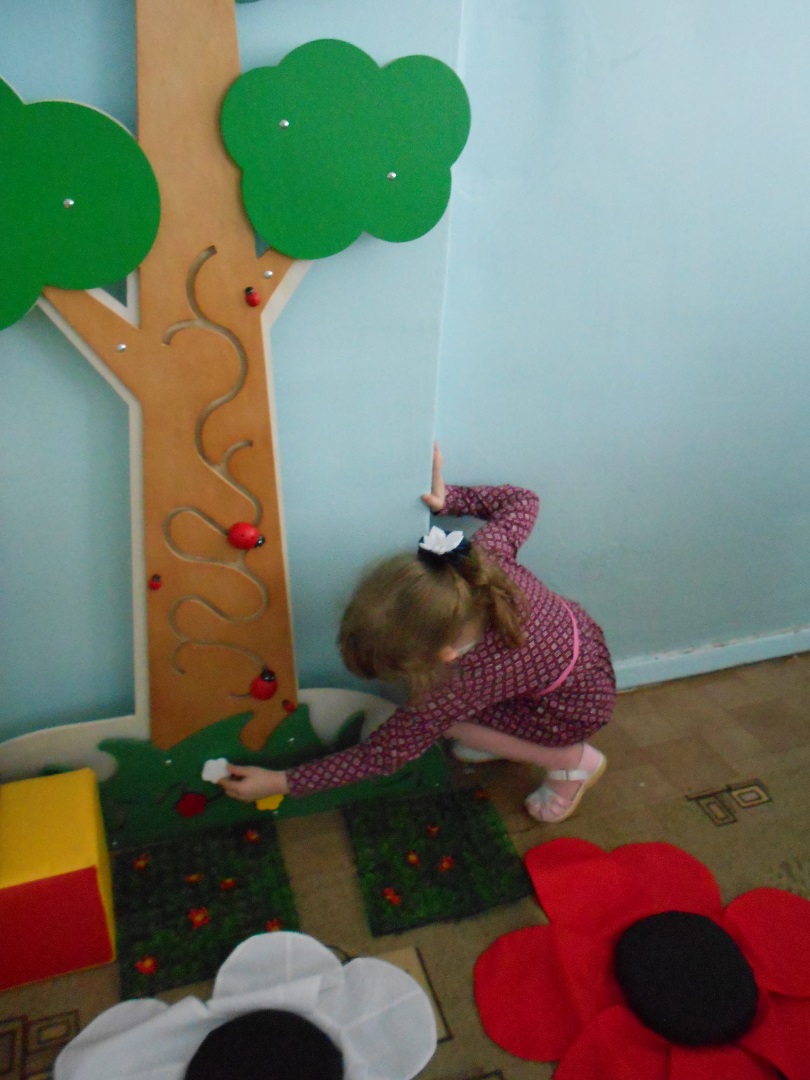 «Дерево с секретом» - на развитие мелкой моторики.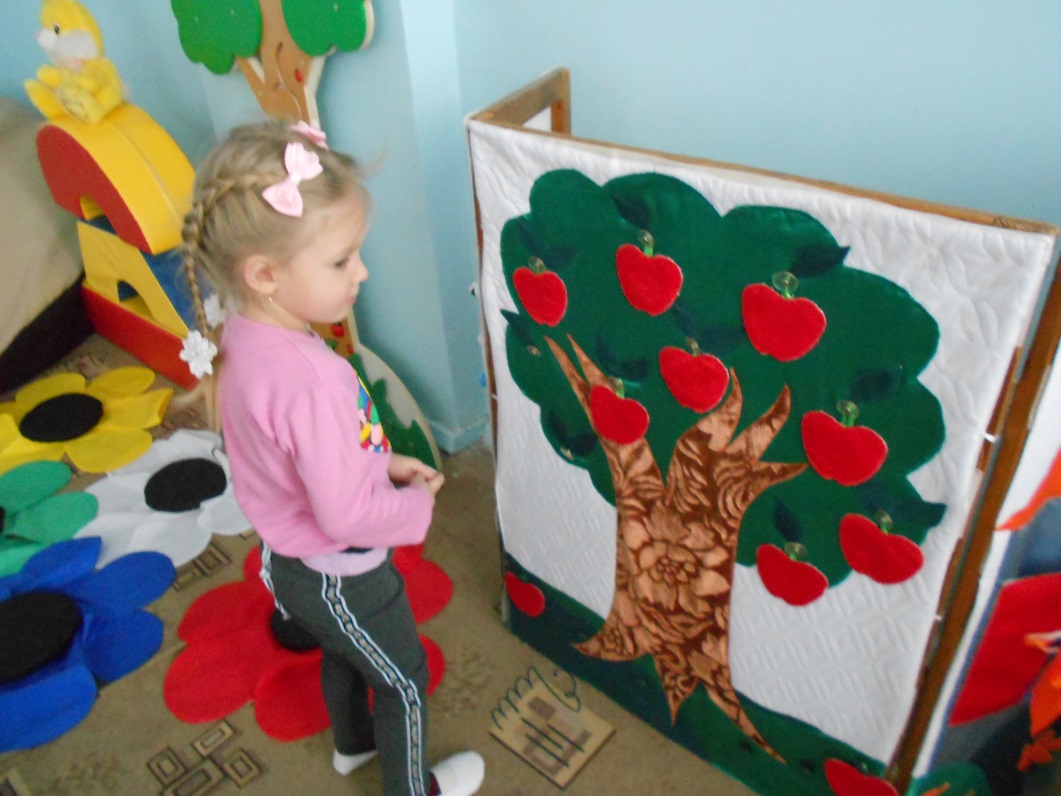 «Сколько яблок?» - на развитие логического мышления.Воспитатель: Наши дети подготовили для Вас стихи. (Дети читают стихи).Без психолога, ребята,
В этом мире никуда:
Бедный ты, или богатый – 
Обратись к нему, сюда,
От проблем тебя избавит
Наш психолог – идеал,
Жизнь тебя любить заставит, 
Это – профессионал!Ты приносишь людям
Мир, любовь, добро.
Пусть никто не судит,
Чтоб всегда везло.
Истинно, психолог,
К людям ты спеши – 
Словно травматолог,
Только для души.Воспитатель: Спасибо за интересную встречу. Но нам пора возвращаться в группу. До свидания!(Дети возвращаются в группу).